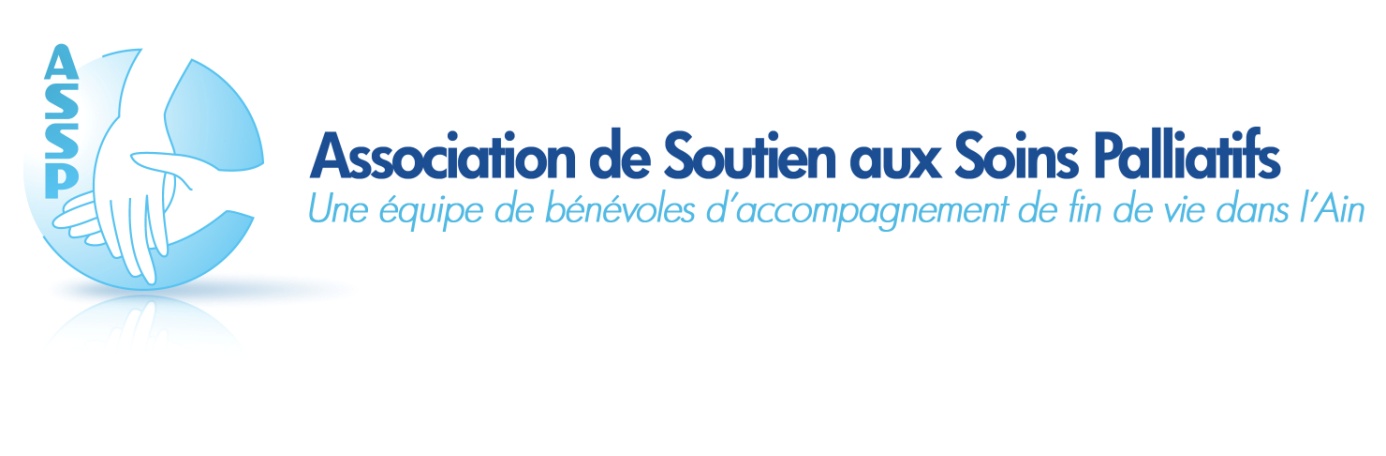 Invitation à une		         Conférence 	                    "Vieillir, mûrir, accomplir"		    par                  Bertrand VERGELY       Philosophe                                                                               Co- Auteur du livre « une vie pour se mettre au monde »	                                                              	« vieillir comme un mûrissement non une déchéance »   Vendredi 12 janvier    				à 18heures                      Salle du VOX  					Entrée libre                              11 rue Paul Pioda à Bourg en Bresse              Renseignements :  ASSP    56 rue Bourgmayer 01000 Bourg en Bresse  Tél :  04 74 51 25 43                      Mail :  contact@assp-soins-palliatifs.org                                        Site :  assp-soins-palliatifs.org             Avec le soutien de la ville de Bourg en Bresse                    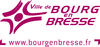 